РЕШЕНИЕ«16» июня 2014 г.                                                                               № 9/11 г. ТулунОб утверждении сметы расходов на подготовку и проведение муниципальных выборов 14 сентября 2014 года главы Октябрьского сельского поселенияВ соответствии со статьей 90 Закона Иркутской области «О муниципальных выборах в Иркутской области» Тулунская районная территориальная избирательная комиссияРЕШИЛА:1. Утвердить смету расходов Тулунской районной территориальной избирательной комиссии на подготовку и проведение муниципальных выборов 14 сентября 2014 года главы Октябрьского сельского поселения (прилагается).2. Контроль за выполнением решения возложить на председателя Тулунской районной ТИК. Председатель комиссии	                                                                   Л.В. БеляевскаяСекретарь комиссии                                                                          Т.А. Шагаева                                                                              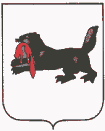 ИРКУТСКАЯ  ОБЛАСТЬТУЛУНСКАЯ РАЙОННАЯТЕРРИТОРИАЛЬНАЯ ИЗБИРАТЕЛЬНАЯ КОМИССИЯ